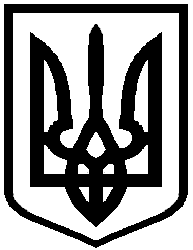                                       ОБУХІВСЬКА МІСЬКА РАДА                                              КИЇВСЬКОЇ ОБЛАСТІ                                         ВИКОНАВЧИЙ КОМІТЕТР О З П О Р Я Д Ж Е Н Н Я № 505   від  19    листопада  2019 року                                                            місто  ОбухівПро розподіл власних надходжень на 2019 рікВідповідно до Постанови Кабінету Міністрів України від 28 лютого 2002 року № 228, пункту 20 частини 4 статті 42 Закону України «Про місцеве самоврядування в Україні» та на підставі рішення сесії Нещерівської сільської ради сьомого скликання від 20 грудня 2018 року № 329-27-VII « Про сільський бюджет села Нещерів на 2019 рік», враховуючи виробничу необхідність:Розподілити власні надходження, а саме залишки в сумі 51761,69 по ККД 25020100 «Благодійні внески, гранти та дарунки» в сумі 724,62 грн. на КПК 0116030/3, а саме: на КЕКВ 2275 – 2500,00 грн.Міський голова                                  (підпис)                  О.М. ЛевченкоЯкименко Т.С.